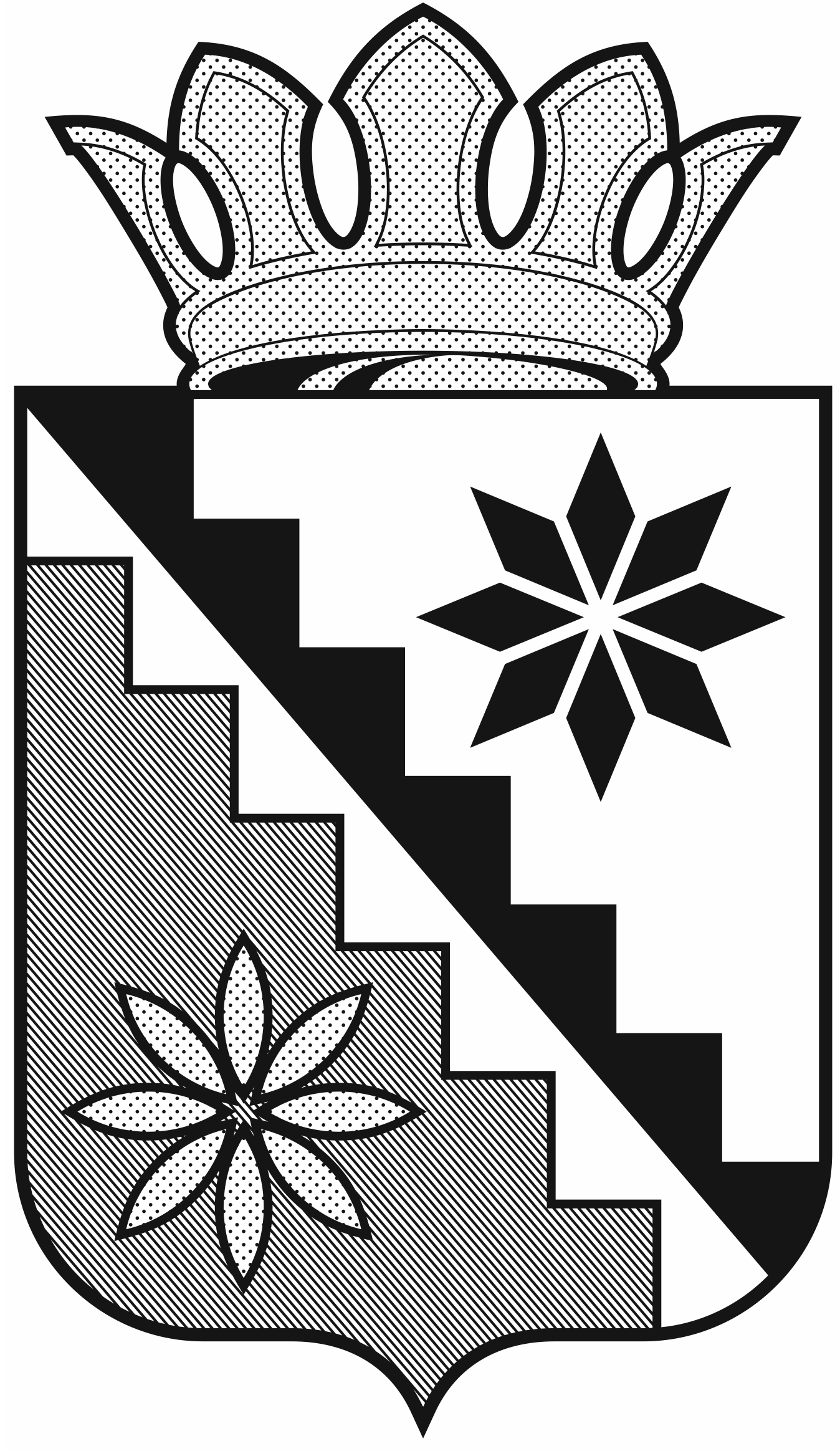 Российская ФедерацияКемеровская область – КузбассБеловский муниципальный округадминистрация Беловского муниципального округаПОСТАНОВЛЕНИЕот __04____ марта  2022 г.							    № 246г. БеловоОб отмене некоторых правовых  актов администрации Беловского муниципального районаВ соответствии с Федеральным законом от 06.10.2013 №131-ФЗ «Об общих принципах организации местного самоуправления в Российской Федерации», руководствуясь Уставом муниципального образования Беловский муниципальный округ Кемеровской области – Кузбасса:1.Отменить:    	1) постановление администрации Беловского муниципального района от 04 февраля 2020г. №48 «О внесении изменений в постановление администрации Беловского муниципального района от 25.01.2017 №15 «О комиссии по соблюдению требований к служебному поведению и урегулированию конфликта интересов»;2) постановление администрации Беловского муниципального района от 18 февраля 2021г. №66 «О внесении изменений в постановление администрации Беловского муниципального района от 25.01.2017 №15 «О комиссии по соблюдению требований к служебному поведению и урегулированию конфликта интересов».2. Разместить настоящее постановление на официальном сайте администрации Беловского муниципального округа в информационно-телекоммуникационной сети «Интернет».3. Контроль за исполнением настоящего постановления оставляю за собой.4. Настоящее  постановление  вступает  в  силу  со дня подписания.Глава Беловского муниципального округа	                           	                    	   В.А. Астафьев